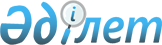 О внесении изменений в решение маслихата от 24 октября 2012 года № 60 "О ставках налога на земли, выделенные под автостоянки (паркинги)"
					
			Утративший силу
			
			
		
					Решение маслихата города Лисаковска Костанайской области от 21 декабря 2015 года № 385. Зарегистрировано Департаментом юстиции Костанайской области 19 января 2016 года № 6150. Утратило силу решением маслихата города Лисаковска Костанайской области от 13 апреля 2018 года № 232
      Сноска. Утратило силу решением маслихата города Лисаковска Костанайской области от 13.04.2018 № 232 (вводится в действие по истечении десяти календарных дней после дня его первого официального опубликования).
      В соответствии с подпунктом 1) пункта 3 статьи 1 Закона Республики Казахстан от 28 ноября 2014 года "О внесении изменений и дополнений в некоторые законодательные акты Республики Казахстан по вопросам налогообложения" Лисаковский городской маслихат РЕШИЛ:
      1. Внести в решение маслихата от 24 октября 2012 года № 60 "О ставках налога на земли, выделенные под автостоянки (паркинги)" (зарегистрировано в Реестре государственной регистрации нормативных правовых актов за номером 3864, опубликовано 15 ноября 2012 года в газете "Лисаковская новь") следующие изменения:
      в заголовке, пункте 2 и в приложении 2 указанного решения на казахском языке слова "ставкалары", "ставкаларының" заменить соответственно словами "мөлшерлемелері", "мөлшерлемелерінің", текст на русском языке не изменяется.
      2. Настоящее решение вводится в действие по истечении десяти календарных дней после дня его первого официального опубликования.
      СОГЛАСОВАНО
      Исполняющий обязанности
      руководителя Республиканского
      государственного учреждения
      "Управление государственных
      доходов по городу Лисаковску
      Департамента государственных
      доходов по Костанайской области
      Комитета государственных доходов
      Министерства финансов Республики
      Казахстан"
      ____________________ Ж. Утепова
					© 2012. РГП на ПХВ «Институт законодательства и правовой информации Республики Казахстан» Министерства юстиции Республики Казахстан
				
      Председатель

      XХIII сессии

А. Демисенов

      Секретарь

      городского маслихата

Г. Жарылкасымова
